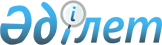 Қазақстан Республикасы Yкiметiнiң 2000 жылғы 30 қыркүйектегi N 1481 қаулысына өзгерiстер енгiзу туралы
					
			Күшін жойған
			
			
		
					Қазақстан Республикасы Үкіметінің 2005 жылғы 30 наурыздағы N 285 Қаулысы. Күші жойылды - Қазақстан Республикасы Үкіметінің 2007 жылғы 6 шілдедегі N 574 Қаулысымен



      


Күші жойылды - Қазақстан Республикасы Үкіметінің 2007.07.06. 


 N 574 


 (2007 жылғы 9 тамыздан бастап қолданысқа енгізіледі) Қаулысымен. 



      Қазақстан Республикасының "
 Лицензиялау туралы 
" 1995 жылғы 17 сәуiрдегi және "
 Геодезия және картография туралы 
" 2002 жылғы 3 шiлдедегi Заңдарын iске асыру мақсатында Қазақстан Республикасының Үкiметi 

ҚАУЛЫ ЕТЕДI:





      1. "Жерге орналастыру, топографиялық-геодезиялық және картографиялық жұмыстарды жүргiзуге және топографиялық-геодезиялық және картографиялық өнiмдердi сатуға лицензиялар беру ережесiн бекiту туралы" Қазақстан Республикасы Үкiметiнiң 2000 жылғы 30 қыркүйектегi N 1481 
 қаулысына 
 (Қазақстан Республикасының ПYКЖ-ы, 2000 ж., N 41, 479-құжат) мынадай өзгерiстер енгізілсін:



      тақырыбында және 1-тармақта:



      "сатуға лицензиялар беру ережесiн" деген сөздер "сатуды лицензиялауға қойылатын бiлiктiлiк талаптарын" деген сөздермен ауыстырылсын;



      "сатуға лицензиялар беру ережесi" деген сөздер "сатуды лицензиялауға қойылатын бiлiктілiк талаптары" деген сөздермен ауыстырылсын;



      мемлекеттiк тiлдегi мәтiнде "жүргiзуге" деген сөз алынып тасталсын;



      көрсетiлген қаулымен бекiтiлген Жерге орналастыру, топографиялық-геодезиялық және картографиялық жұмыстарды жүргiзуге және топографиялық-геодезиялық және картографиялық өнiмдердi сатуға лицензиялар беру ережесiнде:



      тақырыбында "сатуға лицензиялар беру ережесi" деген сөздер "сатуды лицензиялауға қойылатын бiлiктiлiк талаптары" деген сөздермен ауыстырылсын;



      мемлекеттiк тiлдегі мәтiнде "жүргiзуге" деген сөз алынып тасталсын;



      1-тармақ және 1, 3, 4-бөлiмдер алынып тасталсын;



      "Бiлiктiлiк талаптары" деген 2-бөлiмде:



      тақырыбы алынып тасталсын;



      "15" және "16" тармақтар "1" және "2" тармақтар болып саналсын.




      2. Осы қаулы алғаш рет ресми жарияланған күнінен бастап қолданысқа енгізіледі.


      Қазақстан Республикасының




      Премьер-Министрі


					© 2012. Қазақстан Республикасы Әділет министрлігінің «Қазақстан Республикасының Заңнама және құқықтық ақпарат институты» ШЖҚ РМК
				